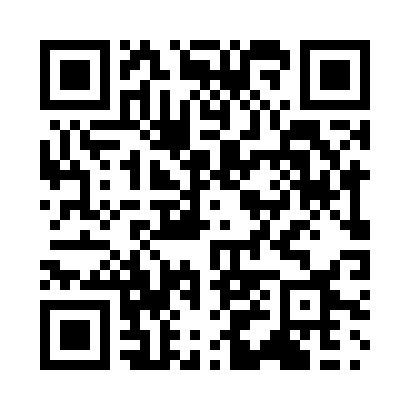 Prayer times for Copiapo, ChileWed 1 May 2024 - Fri 31 May 2024High Latitude Method: NonePrayer Calculation Method: Muslim World LeagueAsar Calculation Method: ShafiPrayer times provided by https://www.salahtimes.comDateDayFajrSunriseDhuhrAsrMaghribIsha1Wed5:487:0712:383:476:097:242Thu5:487:0812:383:466:097:233Fri5:497:0812:383:456:087:234Sat5:497:0912:383:456:077:225Sun5:497:0912:383:446:067:226Mon5:507:1012:383:446:067:217Tue5:507:1012:383:436:057:208Wed5:517:1112:383:436:047:209Thu5:517:1112:383:426:047:1910Fri5:527:1212:383:426:037:1911Sat5:527:1312:383:416:027:1812Sun5:537:1312:383:416:027:1813Mon5:537:1412:383:406:017:1714Tue5:537:1412:383:406:017:1715Wed5:547:1512:383:406:007:1716Thu5:547:1512:383:396:007:1617Fri5:557:1612:383:395:597:1618Sat5:557:1612:383:385:597:1519Sun5:567:1712:383:385:587:1520Mon5:567:1812:383:385:587:1521Tue5:577:1812:383:375:587:1422Wed5:577:1912:383:375:577:1423Thu5:577:1912:383:375:577:1424Fri5:587:2012:383:375:567:1425Sat5:587:2012:383:365:567:1326Sun5:597:2112:383:365:567:1327Mon5:597:2112:393:365:567:1328Tue6:007:2212:393:365:557:1329Wed6:007:2212:393:365:557:1330Thu6:007:2312:393:355:557:1331Fri6:017:2312:393:355:557:13